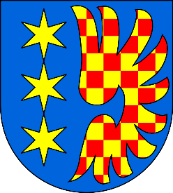 INFORMACE K VOLBÁM DO EVROPSKÉHO PARLAMENTUPro volby konané ve dnech 7. a 8. června 2024Starosta obce Sulejovice informuje voliče o počtu a sídlech volebních okrsků,dle §16 odst. 1 písm. f) zákonaVolební místnost pro volby do Evropského parlamentu je stanovena jedna a to na adrese          Kaplířova č.p. 49, Sulejovice ( sál kulturního domu).Dále upozorňujeme na konec lhůty pro občany jiného členského státu EU, kteří chtějí hlasovat na území ČR, že lhůta pro podání žádosti o zápis do seznamu voličů pro volby do Evropského parlamentu nebo o přenesení údajů z dodatku stálého seznamu voličů do seznamu voličů pro volby Evropského parlamentu dle §29 odst. 1 až 3 zákona, končí v 16:00 Hod dne 28.4.2024.Jelikož tento den připadá na neděli, což je neúřední den, je možné 27.4 a 28.4. 2024 dohodnout tento administrativní úkon po telefonické dohodě s místostarostkou obce paní Lenkou Kocovou na telefonním čísle 725 947 095.Sulejovice 23.4.2024                                                                                                      Jan Masopust v.r.                                                                                                         Starosta obce